                                                                                 En Illapel, 27 de marzo 2020.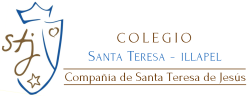 COMUNICADO SOBRE ENTREGA DE  ALIMENTACIÓN ALTERNATIVA PARA ESTUDIANTES BENEFICIARIOS DEL PROGRAMA DE ALIMENTACIÓN  DE JUNAEBEstimado apoderado de estudiante beneficiario:Junto con saludar muy afectuosamente, y esperando que se encuentre bien, informamos cual será el procedimiento para la entrega de canastas de alimentación JUNAEB.Para confirmar si su hijo/a está en la lista de beneficiario, debe ubicar el RUT del estudiante en la nómina que se adjunta. Usted, como apoderado titular y/o suplente debe traer, el número de RUT del menor. En el caso de que esté cursando E. Media, la canasta podrá ser retirada por el mismo estudiante.Solicitamos encarecidamente que en el traslado al colegio tome las medidas de prevención sugeridas, para evitar cualquier tipo de contagio. Así como también en el tiempo de espera para su atención, mantenga una distancia de 1 metro entre una persona y otra. ¡CUIDÉMONOS ENTRE TODOS!  	La entrega se realizará el día viernes 27 de marzo, en el Colegio Central, el ingreso será por la puerta principal y la salida por el portón de Vial Recabarren, en el horario que se indica a continuación para cada nivel, a fin de evitar aglomeraciones. Si usted por alguna razón, no hará uso de este beneficio, avise al correo electrónico bolívares@stjillapel.cl o al teléfono 532522468 desde las 9:00 a las 13:00 hrs. del viernes 27 de marzo, para así entregar este beneficio a otro estudiante que lo requiera. “Aspiramos a construir sociedades solidarias, despertando la sensibilidad y la ternura para salir del individualismo y sentir como propia la necesidad y el sufrimiento de los/as demás “(PET)Coordinación de Convivencia EscolarEquipo DirectivoColegio Santa TeresaHORARIOCURSOMESÓN14:00PreKínder San Enrique - PreKínder Santa Teresa - Kinder San Enrique1Kínder Santa Teresa – 1° San Enrique - 1° Santa Teresa22° San Enrique – 2° Santa Teresa314:303° San Enrique – 3° Santa Teresa14° San Enrique – 4° Santa Teresa25° A – 5° B315:006° A – 6° B17° A – 7° B28° A – 8° B315:30I A – I B1II A – II B2III A – III B316:00IV A – IV B – IV C1